…………………………………..								                  (miejscowość, data)......................................................(imię i nazwisko rodziców lub opiekunów)OŚWIADCZENIEOświadczamy, ze nasze dziecko: ………………………………………………………..                              (imię i nazwisko ucznia, klasa)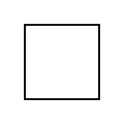 będzie przyprowadzane i odbierane ze szkoły w Guzowatce przez rodziców (prawnych opiekunów), w szczególnych przypadkach będzie odbierane przez upoważnione osoby pełnoletnie, zapewniające pełne bezpieczeństwo dziecku;będzie dojeżdżało autokarem;będzie wracało samodzielnie do domu; (biorę odpowiedzialność za powrót dziecka)pozostanie na świetlicy szkolnej (proszę wypełnić kartę zgłoszenia na   świetlicę)* właściwe zaznaczyć XDo odbioru dziecka ze szkoły upoważniamy następujące osoby:…………………………………………………………………………………………..(imię i nazwisko oraz adres zamieszkania)…………………………………                                 …………………………..     (nr dowodu osobistego)                                                        (numer telefonu)…………………………………………………………………………………………..(imię i nazwisko oraz adres zamieszkania)…………………………………                                 …………………………..     (nr dowodu osobistego)                                                        (numer telefonu)…………………………………………………………………………………………..(imię i nazwisko oraz adres zamieszkania)…………………………………                                 …………………………..     (nr dowodu osobistego)                                                        (numer telefonu)Bierzemy na siebie pełną odpowiedzialność prawną za bezpieczeństwo odebrania dziecka od momentu jego odbioru przez wskazaną powyżej, upoważnioną przez nas osobę.data i podpis rodziców   ……………………………………………………………………